		    t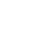 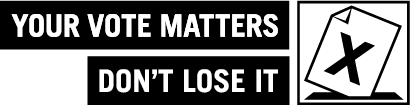 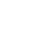 